Урок №23.Тема. Действие кислотного загрязнения воздуха на растения Часть 4. Экологические исследования по теме «Воздух»Практические работы с видеоматериалами построены по принципам научности, методической достаточности, широты оцениваемых показателей, актуальности тематики работ и опытов, информационной и дидактической насыщенности изложения.За основу взят Экологический практикум: Учебное пособие с комплектом карт-инструкций. Под ред. к.х.н. А.Г. Муравьева, Н.А. Пугал, В.Н. Лаврова .Пособие практических работ по экологииЦель: усвоение умений самостоятельно в комплексе применять знания, умения и навыки, осуществлять их перенос в новые условия практической  и исследовательской деятельностиЗадачи:Образовательные: освоение содержания экологического образования, смысл которого заключается в понимании естественных законов природы и их соотнесение с «искусственными законами» развития социума.Развивающие: развитие ключевых компетентностей школьников на примере содержания  экологического образования; развитие исследовательских умений учащихся по оценке состояния различных компонентов окружающей среды.Воспитательные: формирование системы базовых ценностей  (жизнь, здоровье, человек, сохранение биологического разнообразия, культурного наследия и др.), создание условий для творческой самореализации и саморазвития школьников.УУДРегулятивные: организовывать своё рабочее место под руководством учителя; определять план выполнения заданий на уроке, оценивать результат своей деятельности.Коммуникативные: выработанные умения и  навыки экологически  грамотного поведения  в окружающей среде,  с другими людьми, гармоничное взаимодействие  и  устойчивое развитие в системе « Природа - Общество».Планируемые результатыПознавательные: осмысление учащимися ценностей феномена жизни, ценности каждой формы  существования жизни; ценности существования человека, его здоровья, социо-космической значимости; формирование ключевых компетентностей на содержании экологического образования;Предметные: формирование природосообразного стиля поведения человека в окружающей среде, базирующегося на знании законов взаимодействия человека с окружающей средой;  развитие экологического мышления –предполагающего способность к установлению причинно-следственных связей, системному  анализу действительности, моделированию и прогнозированию развития окружающей среды; Личностные: развитие экологического мышления – гибкого вероятностного мышления, предполагающего способность к установлению причинно-следственных связей, системному  анализу действительности, моделированию и прогнозированию развития, окружающей среды; развитие исследовательских умений по  оценке и системному анализу  состояния окружающей среды.Метапредметные: связи с такими учебными дисциплинами как биология, химия, физика, география - будут способствовать более высокому уровню владения навыками по данному курсу и реализации задач пред профильной подготовки школьников.Тип урока –-исследование,  на котором эксперимент служит наглядным пособиемФорма – форм практико-ориентированной деятельности учащихсяМетоды:, частично-поисковый, исследовательский, проведении учащимися экспериментов.Действие кислотного загрязнения воздуха на растенияЦель опыта: проиллюстрировать негативное влияние кислотного загрязнения воздуха на растение.Информация. Большой вред окружающей среде наносят различные источники газообразных выбросов (промышленные предприятия, транспорт, пожары), «благодаря» которым в атмосферу попадает значительное количество вредных веществ (оксидов серы (II) и (III), оксидов азота (II) и (IV), сероводорода, оксидов углерода (II) и (IV) и др.). Эти вещества поглощаются атмосферными осадками, которые выпадают на землю в виде «кислотных» дождей или снега. Под воздействием кислотных осадков деревья легче поражаются вредителями, изменяется химический состав почв и почвенных микроорганизмов. В первую очередь кислотные осадки поражают листья и другие вегетативные части растений. Поражение листьев препятствует нормальному протеканию процессов фотосинтеза.Приготовление кислотных газов и заполнение ими колбДля приготовления газов, используемых в опыте 1 для моделирования воздействия кислотных осадков на растения (сернистого газа и сероводорода), используются методы препаративного получения. Колбы перед заполнением необходимо тщательно высушить. Заполнение колб происходит непосредственно при получении газов. Несмотря на небольшие количества получаемых газов, работы по заполнению ими колб необходимо проводить в вытяжном шкафу.Сернистый газ (оксид серы (IV), 502) получают сжиганием 1-2 г элементарной серы, опущенной в колбу в ложке на проволоке достаточной длины. Сероводород (сульфид водорода, Н25) получают взаимодействием концентрированной соляной кислоты с избытком сульфида железа (II) при комнатной температуре:Для заполнения колбы сероводородом используют небольшой флакон (бюкс, стаканчик), имеющий диаметр, позволяющий опускать его в колбу и извлекать обратно. Во флакон помещают 3-5 г сульфида железа (II), прикапывают несколько капель концентрированной соляной кислоты (начинается бурное выделение сероводорода) и сразу же опускают флакон каким-либо способом (например, привязав на нитке) в колбу. Флакон выдерживают в колбе 3-5 мин. до завершения выделения сероводорода, после чего извлекают из колбы.Заполненные газами колбы необходимо плотно закрыть пробками или фольгой. Срок годности заполненных таким образом колб для проведения опыта составляет несколько часов.Материалы: зеленые листья или побеги растения.Ход работы1.В каждую колбу внесите часть растения.2.Так же осторожно (не вдыхая газ!) поочередно влейте в каждую колбу по 100 мл воды. Быстро закройте колбы пробками. Встряхните каждую колбу, чтобы растения были смочены образовавшимися кислотами. Вновь наблюдайте за растениями. Отметьте, через какой промежуток времени с растениями происходят видимые изменения.3.Обработка результатов  и выводыРезультаты наблюдений обучающиеся оформляют в виде таблицы: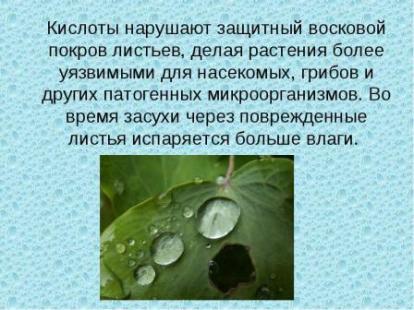 На основании полученных результатов сделайте вывод о влиянии кислотных дождей на растения.Кислотные дожди<iframe width="560" height="315" src="https://www.youtube.com/embed/bgOuNab1rlQ" frameborder="0" allow="autoplay; encrypted-media" allowfullscreen></iframe>Кислотные дожди Учебный фильм по экологии<iframe width="560" height="315" src="https://www.youtube.com/embed/3Jf-2Duet54" frameborder="0" allow="autoplay; encrypted-media" allowfullscreen></iframe>Последствия кислотного дождя<iframe width="560" height="315" src="https://www.youtube.com/embed/3PV0M8wWceQ" frameborder="0" allow="autoplay; encrypted-media" allowfullscreen></iframe>Ресурсы: Муравьев А.Г., Пугал Н.А., Лаврова В.Н. Экологический практикум: Учебное пособие с комплектом карт-инструкций / Под ред. к.х.н. А.Г. Муравьева. - СПб.: Крисмас+, 2003. - 176 с.: ил.Сайт YouTube: https://www.youtube.com/Хостинг  презентаций -http://ppt4web.ru/nachalnaja-shkola/prezentacija-k-uroku-okruzhajushhego-mira-vo-klasse-chto-takoe-ehkonomika.html№колбыКакой газ в колбеЧто происходит с растениемЧто происходит с растениемЧто происходит с растением№колбыКакой газ в колбеСразу после внесения в колбуПосле воздействия кислотного дождяВремя наблюдения изменений1Сернистый газ (802)2Сероводород(И28)